SD Social Studies Standards
*U.S. History
*World History
*Geography
*Economics
*Civics (Government)WebQuests in 
21st Century LearningIntroduction
Task
Process
Evaluation
Conclusionhttp://questgarden.com/52/36/4/070612201403/index.htm -Dinosaurs Before DarkSF Social Studies 
Essentials GuidesTEN THEMES OF SOCIAL STUDIESCultureTime, Continuity and ChangePeople, Places, and EnvironmentIndividual Development and IdentityIndividuals, Groups, and InstitutionsPower, Authority and GovernanceProduction, Distribution, and ConsumptionScience, Technology, and SocietyGlobal ConnectionsCivics Ideals and PracticesHistory Teaching IdeasGeography Teaching IdeasFive Themes of Geography – 1. Location 2. Place 3. Human Environment Interaction 4. Movement 5. RegionStates, Oceans, ContinentsCivics/Government Teaching IdeasEconomics Teaching IdeasVocabulary StrategiesTrade Books – Children’s Literature BooksBLOOM'S TAXONOMY1. REMEMBERING:
2. UNDERSTANDING:3. APPLYING:4. ANALYZING:5. EVALUATION:6. CREATING:Cooperative LearningJigsawThink-Pair-ShareGraphic OrganizersWorld Book – online, free for SD SchoolsTen Tips For Classroom ManagementBuild CommunityDesign a Safe, Friendly, and Well-Managed Classroom EnvironmentInclude Students in Creating Rules, Norms, Routines, and ConsequencesCreate a Variety of Communication Channels Always Be Calm, Fair, and ConsistentKnow the Students You TeachAddress Conflict Quickly and WiselyIntegrate Positive Classroom RitualsKeep It RealPartner with Parents and GuardiansDifferentiated instruction is the process of ensuring that what a student learns, how he/she learns it, and how the student demonstrates what he/she has learned is a match for that student's readiness level, interests, and preferred mode of learningMultiple Intelligences – Howard GardnerLinguistic
Logical-Mathematical
Musical
Bodily-Kinesthetic
Interpersonal
Intrapersonal
Visual/Spatial
Naturalist Lesson PlansStandardObjectives of lessonEssential QuestionTypes of Evaluations UsedResourcesLearner DiversityLESSONAnticipatory SetState the Objectives of the LessonVocabulary ActivityProcedure of New Lesson TopicModel (If you will be demonstrating the skill or competence, how will this be done?):Check for Understanding (Identify strategies to be used to determine if students have learned the objectives.):Guided Practice (List activities which will be used to guide student practice and provide a time frame for completing this practice.):Independent Practice(List homework project assignment to be given to students to ensure they have mastered the skill without teacher guidance.)Closure of LessonWhat method of review and evaluation will be used to complete the lesson?)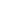 THE FIVE EsThe 5 E's is an instructional model based on the constructivist approach to learning, which says that learners build or construct new ideas on top of their old ideas. The 5 E's can be used with students of all ages, including adults.Each of the 5 E's describes a phase of learning, and each phase begins with the letter "E": Engage, Explore, Explain, Elaborate, and Evaluate. The 5 E's allows students and teachers to experience common activities, to use and build on prior knowledge and experience, to construct meaning, and to continually assess their understanding of a concept.Engage: This phase of the 5 E's starts the process. An "engage" activity should do the following: Make connections between past and present learning experiences Anticipate activities and focus students' thinking on the learning outcomes of current activities. Students should become mentally engaged in the concept, process, or skill to be learned. Explore: This phase of the 5 E's provides students with a common base of experiences. They identify and develop concepts, processes, and skills. During this phase, students actively explore their environment or manipulate materials.Explain: This phase of the 5 E's helps students explain the concepts they have been exploring. They have opportunities to verbalize their conceptual understanding or to demonstrate new skills or behaviors. This phase also provides opportunities for teachers to introduce formal terms, definitions, and explanations for concepts, processes, skills, or behaviors.Elaborate: This phase of the 5 E's extends students' conceptual understanding and allows them to practice skills and behaviors. Through new experiences, the learners develop deeper and broader understanding of major concepts, obtain more information about areas of interest, and refine their skills.Evaluate: This phase of the 5 E's encourages learners to assess their understanding and abilities and lets teachers evaluate students' understanding of key concepts and skill development. 